Atoms: Lewis Structures: Quiz 6cDraw Lewis Structures for the following: Answers:CSF6H2C2H2C2CSF6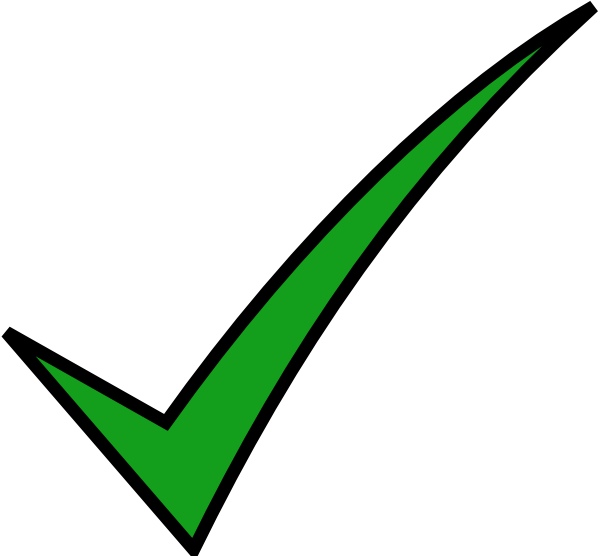 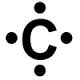 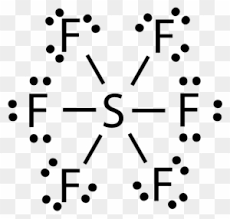 H2C2H2C2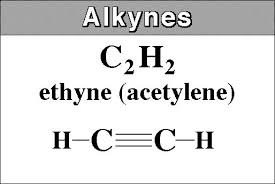 With only 10 electrons they need to be shared more in order to satisfy valence shells!With only 10 electrons they need to be shared more in order to satisfy valence shells!